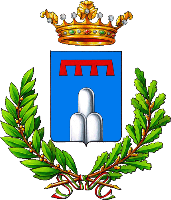 _____________________________________________________________________________________Piazza Umberto I n. 17, 61047 San Lorenzo in Campo (PU)     Tel. 0721/774211     Fax 0721/776687     Internet: www.comune.sanlorenzoincampo.pu.it
E-mail: comune.san-lorenzo@provincia.ps.it – Posta Elettronica Certificata PEC: comune.sanlorenzoincampo@pec.itOrario di apertura al pubblico: lunedì – martedì – mercoledì – giovedì - venerdì dalle ore 08.30 alle ore 13.00 – martedì dalle ore 16.00 alle ore 18.00
_________________________________________________________________________________________(DATI FACOLTATIVI)PER LE DENUNCE DI INIZIO OCCUPAZIONE/VARIAZIONE INDICARE ANCHE I DATI CHE SEGUONO:PER LE DENUNCE DI INIZIO OCCUPAZIONE/VARIAZIONE INDICARE ANCHE I DATI CHE SEGUONO:PER LE SOLE UTENZE NON DOMESTICHE, INDICARE LA DESCRIZIONE DELL'EVENTUALE DIVERSA DESTINAZIONE D'USO DELLA PERTINENZA RISPETTO ALL'UTENZA PRINCIPALE____________________________________(DATO FACOLTATIVO PER CANCELLAZIONE AUTOMATICA DEL PRECEDENTE INTESTATARIO)Ai sensi del D.Lgs. n° 196/2003 (Codice in materia di protezione dei dati personali), si comunica che il trattamento dei dati conferiti con la presente istanza è finalizzato alla gestione dei procedimenti amministrativi relativi alla IUC. Il conferimento è obbligatorio. Il mancato conferimento di alcuni o di tutti i dati richiesti comporta l'annullamento dell'istanza/dichiarazione. Il trattamento sarà effettuato con modalità informatizzate e/o manuali. I dati conferiti potranno essere comunicati, se necessario, ad altri Settori dell'Amministrazione Comunale e ad altri soggetti pubblici. Il titolare del trattamento è il Comune di San Lorenzo in Campo. Il responsabile del trattamento è il Funzionario Responsabile del Tributo.________________________________________________________________________________________________________________*	Indicare ad es. l'inizio o la fine della residenza anagrafica, dell'allaccio delle utenze (servizi a rete), della locazione.**	Indicare i metri quadri complessivi della superficie tassabile (come intesa dal Regolamento Comunale) misurata sul filo interno dei muri. Sono esclusi dalla tassazione, a titolo esemplificativo, i balconi, le centrali termiche, i vani dell’ascensore, la parte di ripostigli-cantine-soffitte con altezza non superiore a metri 1,50. Per le destinazioni non domestiche va dichiarata anche l'occupazione delle aree scoperte operative (es. aree esterne di produzione e/o deposito, ecc.).UTENTE PERSONA FISICACODICE FISCALECOGNOMENOMENATO AILRESIDENTE AIN VIAN°/SCALA/INT/UTENTE DIVERSO DA PERSONA FISICACFPIDENOMINAZIONE O RAGIONE SOCIALEDOMICILIO FISCALEDICHIARANTE (SE DIVERSO DALL'UTENTE)CODICE FISCALECOGNOMENOMEIN QUALITÀ DIRESIDENTE AIN VIAN°/SCALA/INT/RECAPITO TELEFONICO DELL'UTENTEFAXINDIRIZZO DI POSTA ELETTRONICA CERTIFICATA - PECNOTA BENE – ADEMPIMENTO COMUNICAZIONE DATI CATASTALI ALL'AGENZIA DELLE ENTRATEIn base alla Legge Finanziaria 2007 (Legge n° 296/2006), il Comune dovrà acquisire per conto del Ministero delle Finanze - Agenzia delle Entrate, i dati catastali identificativi dell'immobile presso cui viene attivato il servizio di raccolta rifiuti, per poi successivamente trasmetterli all’Anagrafe Tributaria. Si prega quindi di porre attenzione all'indicazione degli identificativi catastali degli immobili, all'indirizzo di ubicazione con indicazione del numero civico, della scala e dell'interno. In difetto l'istanza sarà respinta.NOTA BENE – INFORMAZIONI PER GLI UTENTIPER LE UTENZE DOMESTICHE:- Per la destinazione domestica, la tassa rifiuti viene calcolata anche in base al numero dei componenti il nucleo familiare; tale informazione viene automaticamente acquisita dall'Ufficio presso l'anagrafe comunale senza necessità di ulteriori comunicazioni da parte dell'utente, anche se dovessero intervenire variazioni della composizione o del numero dei componenti il nucleo familiare stesso.– Le utenze domestiche non residenti vengono automaticamente considerate “non stabilmente attive” secondo quanto stabilito dal Regolamento Comunale e viene attribuita una riduzione percentuale sulla tariffa senza necessità di apposita richiesta.- Altre tipologie di riduzione/esclusione (immobili inagibili, ecc.) vanno richieste con l'apposita modulistica.PER LE UTENZE NON DOMESTICHE:- Eventuali riduzioni/esenzioni (es. attività con produzione di rifiuti pericolosi/speciali) vanno richieste con l'apposita modulistica.IMMOBILE PRINCIPALELOCALI/AREE OCCUPATI DI VIAN°/SCALA/INT/DENUNCIA DIINIZIO OCCUPAZIONEVARIAZIONECESSAZIONEDATA DI DECORRENZA *CATASTO  FABBRICATI TERRENIFOGLIOPARTICELLA O NUMEROSUBALTERNODESTINAZIONE D'USO DEI LOCALI/AREE OCCUPATIE/O DETENUTI  A-DOMESTICA RESIDENTE(abitazione di residenza anagrafica e relative pertinenze unitamente accatastate)DESTINAZIONE D'USO DEI LOCALI/AREE OCCUPATIE/O DETENUTI  B-DOMESTICA NON RESIDENTE
(abitazione in cui non si è anagraficamente residenti e relative pertinenze unitamente accatastate)DESTINAZIONE D'USO DEI LOCALI/AREE OCCUPATIE/O DETENUTI  C-NON DOMESTICA (indicare il tipo di attività economica, professionale ecc. svolta nei locali)                                                                                                 .................................................................................................INDICARE SE L'ATTIVITÀ E' STAGIONALE(autorizzazioni/utilizzo per meno di sei mesi per anno)   SISUPERFICIE DICHIARATA DI MQ.**COMPOSTAGGIO DOMESTICO ATTIVATOCome da Regolamento Comunale   SITITOLO DELL'OCCUPAZIONE/DETENZIONEDESTINAZIONE D'USOPROPRIETA'USUFRUTTOLOCAZIONEALTRO TITOLOUSO ABITATIVOUSO COMMERCIALEALTRI USIEVENTUALE/I PERTINENZA/E AUTONOMAMENTE ACCATASTATA/E DA DICHIARARSI SEPARATAMENTELOCALI/AREE OCCUPATI DI VIAN°/SCALA/INT/DENUNCIA DIINIZIO OCCUPAZIONEVARIAZIONECESSAZIONEDATA DI DECORRENZA *CATASTO  FABBRICATI TERRENIFOGLIOPARTICELLA O NUMEROSUBALTERNO/ISUPERFICIE DICHIARATA DI MQ.**Dettaglio superficie pertinenze per ogni sub, mq:TITOLO DELL'OCCUPAZIONE/DETENZIONEDESTINAZIONE D'USOPROPRIETA'USUFRUTTOLOCAZIONEALTRO TITOLOMAGAZZINO/GARAGEUSO COMMERCIALEALTRODESTINAZIONE D'USO DELLA PERTINENZAGLI IMMOBILI ERANO PRECEDENTEMENTE OCCUPATI DALL'UTENTE:ANNOTAZIONIDATA DELLA DICHIARAZIONE